MOUNTAIN RACE PERMIT APPLICATION FORMPart A  TO BE COMPLETED BY THE CLUB OR ORGANISATION		Part B  TO BE COMPLETED BY THE ORGANISERPart AEVENT   _____________________________________	DATE OF EVENT  _______________ORGANISATION   ______________________________________________________________With the authority of and on behalf of the above named organisation, I apply for a Race Permit and for the above named event to be registered as approved by the UK Athletics.I undertake on behalf of the above named organisation that the race will be conducted in conformity with the UK Athletics Rules of Competition and Safety Requirements for Fell Races as well as relevant ANI & NIMRA competition rules.In signing this declaration your attention is drawn particularly to the rule that requires an additional entry fee of £1 over and above the general entry fee. This applies for all entries accepted from unattached/unregistered runners who are not current members of Athletic Clubs affiliated directly or indirectly to UK Athletics. The full amount of such additional entry fees must be remitted to the relevant Athletics Regional Permit Officer within one month of the date of the race.SIGNED   ___________________________                                DATE   ____________________APPLICANTS FULL NAME 	_______________________ APPLICANTS POSITION   	______________________________APPLICANTS ADDRESS       __________________________________________________________________DAY TEL No ____________ EVENING TEL No _______________   Mobile No _____________EMAIL  ______________________________________________________EVENT CONTACT (If different from above)  _______________________ADDRESS __________________________________________________DAY TEL No ____________________   EVENING TEL No  _____________________    EMAIL  _____________________________________________________  Part B		PLEASE PROVIDE FULL DETAILS OF PROPOSED EVENT AS FOLLOWSEVENT HEADQUARTERS __________________________________________________________SENIOR RACEDISTANCE ___________	       ASCENT __________     	START TIME ___________________		START LOCATION ______________________________ FINISH LOCATION _________________Grid reference numbers to be included for start and finish locations.BRIEF COURSE DESCRIPTION. (a map showing the route should be enclosed for new races or ones with substantially revised routes)  JUNIOR RACES (under 18)DISTANCE ______________	       ASCENT _____________	   START TIME ___________________		START LOCATION ______________________________    FINISH LOCATION _________________Grid reference numbers to be included for start and finish locations.BRIEF COURSE DESCRIPTION. (a map showing the route should be enclosed for new races or ones with substantially revised routes)Races for junior runners should comply with the maximum distances specified in UKA Rule 410.ALL RACESCLOSING DATE FOR ENTRIES  ______________ [If applicable)       ENTRIES ON DAY?   YES / NOENTRY FEES:   ATTACHED: £ _______ 	UNATTACHED [including additional £1 levy:]  £ ______On behalf of the Club or Organisation I confirm the following in respect of the event (please tick the relevant boxes):Planning and Access	UK Athletics Rules of Competition and Safety Requirements will be complied with	Permission has been obtained from landowners to cross or access land	Access to the venue, the start and finish areas and the venue area will be safe and able to cope with the expected numbers and conditions	Environmental protection has been assessed to minimise any adverse affect on the venue or race route areas	Toilets are provided or are nearby for all championship eventsThe Course	Distance and total ascent have been advertised	The course will be signed, taped and marshalled to a standard that will ensure runners keep to the approved route or a declaration will be made that navigation skills are required	Marshals will be briefed and visible to race entrants	The course will be cleared of tape, signs, litter, etc. as soon as practicalMedical Support	Suitable provision of first aid and medical support has been assessed according to the severity and nature of the route, distance, size of field and likely temperatureRisk Assessment	The risks have been assessed in accordance with UKA Safety Requirements for Fell Races and any risks associated with the event have been identified and planned accordingly	Various options for alternative bad weather routes should be considered and be possible to implement at short notice.  Athletes should be given as much notice as is feasible of any course changes.Permit Matters	The unattached entry levy will be shown on event literature	Within one month of the event the Regional Mountain Permit Officer will be sent a copy of the results and a cheque for any unattached entry levies	An accident report form should be completed if any accident or similar incident occurs.Signed  …………………………………… Print Name  ………………………………        Date  …………………Permits are issued free to organisations affiliated to the Athletics NI.If required, as indicated above, this application must be accompanied by a map of the course showing the race route	WHEN COMPLETED, THIS FORM SHOULD BE SENT TO YOUR REGIONAL PERMIT OFFICER AS DETAILED BELOW:Ian Taylor, 52 Bladon Drive, Belfast BT9 5JN  (tel 028 9028 0790, email: ir.taylor@ntlworld.com )Guidance on UKA Rules, risk assessment and Safety may be obtained from the above.DATA PROTECTION. The information you provide will be held on a database and will be held in the strictest confidence.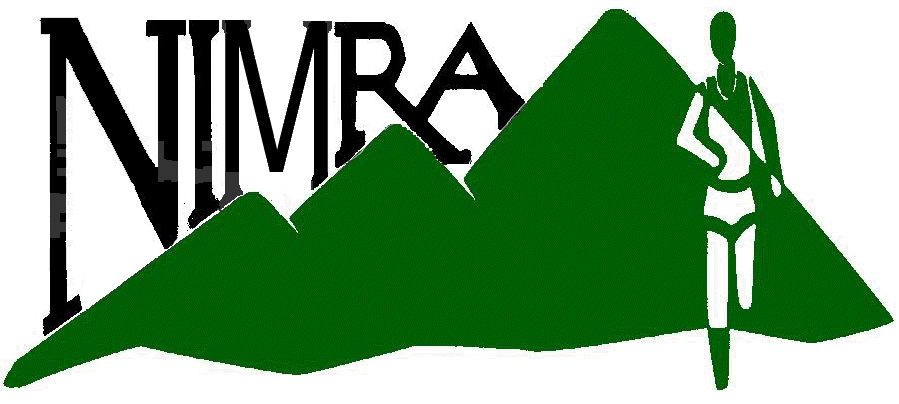 Athletics Northern Ireland 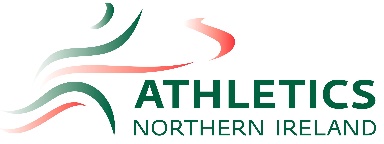 Public liability insurance up to a maximum liability of £10,000,000 on any one occurrence is automatically given to any mountain race for which a UK Athletics permit is issued. An excess of £500 is payable on the first and each subsequent claim made under the liability insurance.